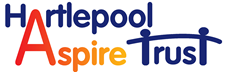 College Open Events 2021-22HCFE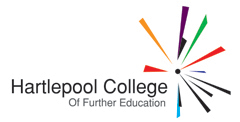 Wed 6th Oct     5:00 – 7:00pmThur 4th Nov   5:00 – 7:00 pmWed 1st Dec  5:00– 7:00 pmThur 10th Feb   5:30 – 8:00pm  (Apprenticeship Open Eve)www.hartlepoolsixth.ac.uk/open-events/EMS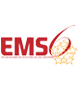 Thur 18th Nov   6:00 – 8:00pmThur 17th Mar    6:00 – 8:00pmwww.emshartlepool.org/sixth-form/HSFC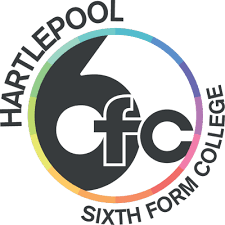 Sat 9th Oct     10:00 – 1:00pmWeds 10th Nov   4:30 – 7:30pmTues 7th Dec   4:30 – 7:30pmwww.hartlepoolsixth.ac.uk/East Durham &              Houghall College                                  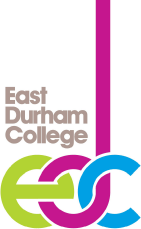 Wed 29th Sept  5:00 – 6:30pmSat 2nd Oct       9:30 – 11:30pmMon 18th Oct     5:00 – 6:30pmWed 20th Oct     5:00 – 6:30pmMon 8th Nov   5:00 – 6:30pmTue 16th Nov   5:00 – 6:30pmwww.eastdurham.ac.uk/houghall-campus-coursesStockton Riverside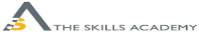 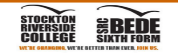 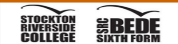 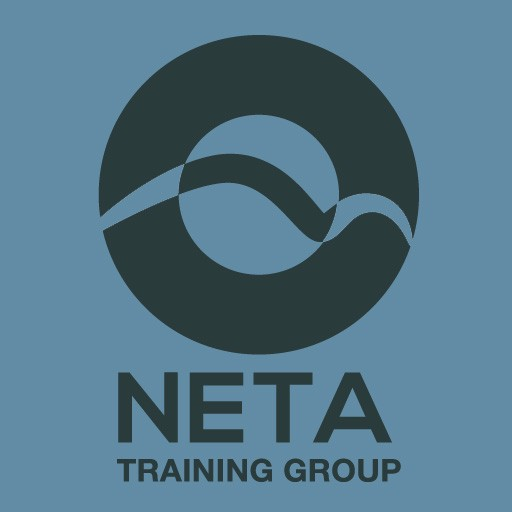 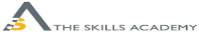 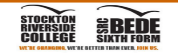 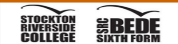 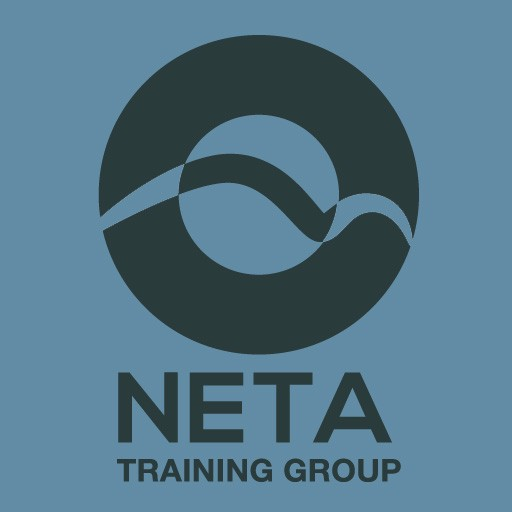 Mon 11th Oct   5:30 – 7:00pm Thur 7th   Oct   5:00- 7:00pm- Bookable appointments Thur 22nd Oct   5:00 – 7:00pmThur 18th Nov    5:30 – 7:00pmThur 11th  Nov    5:00- 7:00pm Thur 25th Nov    5:00 – 7:00pmTue 8th Feb     5:30 – 7:00pm(Apprenticeship Open Eve)Thur 27th Jan  5:00 – 7:00pmThur 10th Feb  5:00 – 7:00pmwww.stockton.ac.uk/our-eventsThe Northern School of Art (CCAD)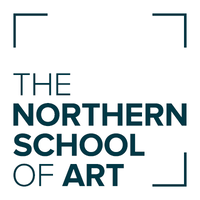 Tue 5th Oct       5:30 – 8:00pmSat 20th Nov   10:00 – 2:00pmSat 15th Jan    10:00 – 2:00pmMon 21st Feb  10:00 – 12:00pmSat 22nd Mar  10:00 – 2:00pmSat 11th June 10:00 – 2:00pmwww.northernart.ac.ukAskham Bryan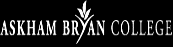 Tue 12t Oct       5:00 – 6:30pmSat 13th Nov    10:30 – 1:30pmSat 29th Jan       10:30 – 1:30pmSat 12th Mar     10:30 – 1:30pmTue 10th May   5:00- 6:30pmTue 28th June  5:00 – 6:30pmwww.askham-bryan.ac.uk/Catcote College To be advisedwww.catcoteacademy.co.uk